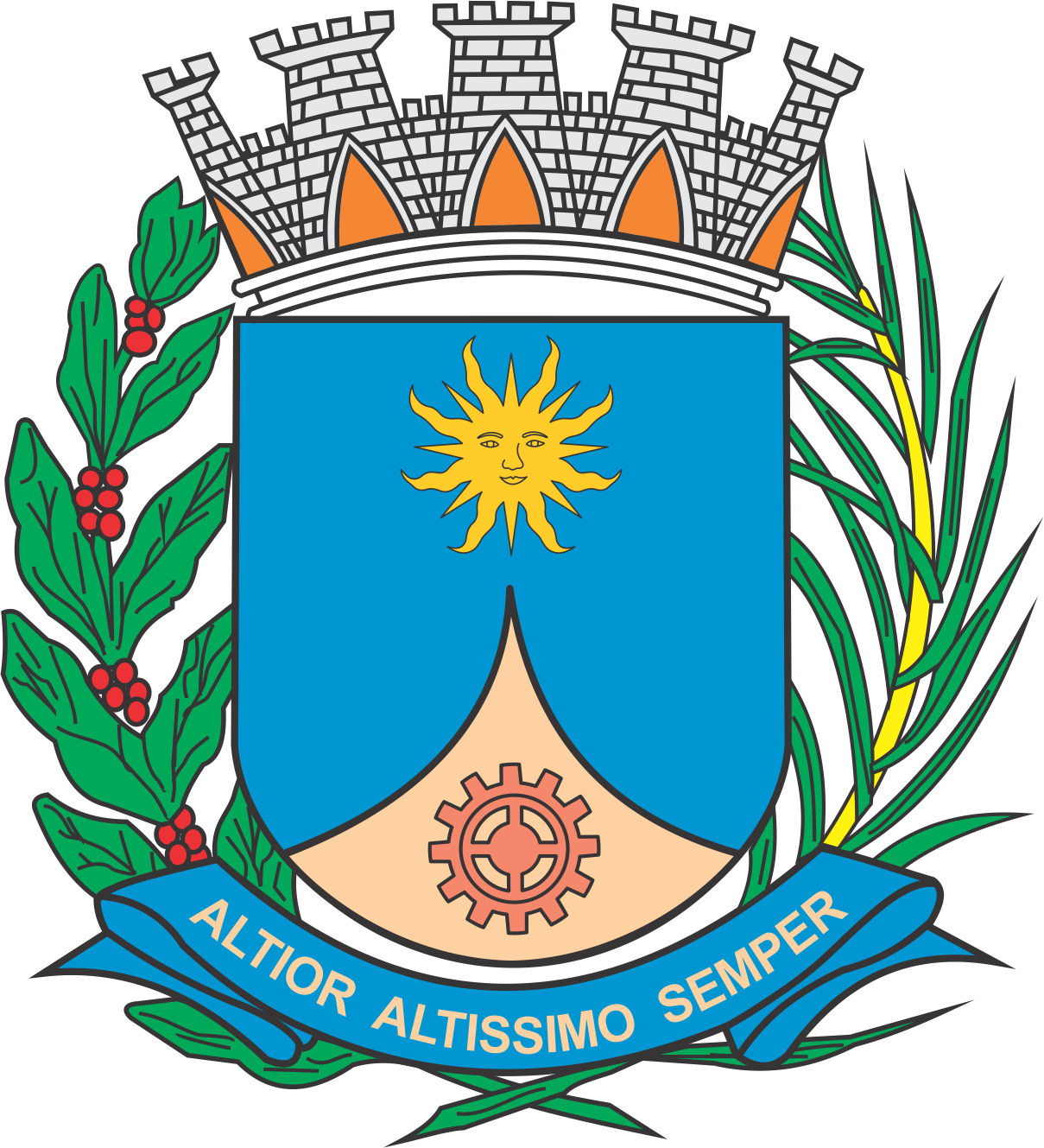 CÂMARA MUNICIPAL DE ARARAQUARAAUTÓGRAFO NÚMERO /2018PROJETO DE LEI NÚMERO 094/2018INICIATIVA: VEREADOR CABO MAGAL VERRIDenomina Praça Cristhian Abud de Camargo próprio público do Município.		Art. 1º Fica denominada Praça Cristhian Abud de Camargo a área verde “K” localizada na confluência da Avenida Gumercindo Siqueira, Rua Luiz Saska e Rua Doutor Clemente Ferreira do loteamento denominado Jardim Bounganville, da sede do Município.		Art. 2º Esta lei entra em vigor na data de sua publicação.		CÂMARA MUNICIPAL DE ARARAQUARA, aos 06 (seis) dias do mês de junho do ano de 2018 (dois mil e dezoito).JÉFERSON YASHUDA FARMACÊUTICOPresidente